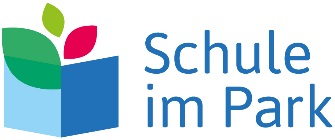 Anmeldeformular durch Eltern und Erziehungsberechtigte1
	 Tagesschule	 Tagesschule und Internat	 NotplatzierungAngaben zum KindGeschwisterEltern/ErziehungsberechtigteBeistand/BeiständinAndere wichtige Bezugsperson (Lebenspartner/Lebenspartnerin, Grosseltern)Zeitpunkt eines möglichen Eintrittes2Zeitpunkt eines möglichen Eintrittes2Zuweisende StelleEintrittsklasseNameVornameAdresseTelefonPLZ/OrtMutterspracheHeimatort/KantonNationGeburtsdatumKonfessionKrankenkasse/
UnfallversicherungVersicherten-nummerAHV Nr. 13-stelligHausarzt (Name/Adresse)Telefonnummer ArztBemerkungen (Medikamente, Aller-gien, Essverhalten u.a.)Name/VornameJahrgangName/VornameJahrgangName/VornameJahrgangNameVornameAdresseTelefonPLZ/OrtMobileE-MailSorgeberechtigter Elternteil Ja /  NeinNameVornameAdresseTelefonPLZ/OrtMobileE-MailSorgeberechtigter Elternteil Ja /  NeinNameVornameAdresseTelefonPLZ/OrtE-MailNameVornameAdresseTelefonPLZ/OrtMobileE-Mail  Lebenspartner/Lebenspartnerin             Grosseltern                          Lebenspartner/Lebenspartnerin             Grosseltern                          Lebenspartner/Lebenspartnerin             Grosseltern                          Lebenspartner/Lebenspartnerin             Grosseltern                        OrtDatumUnterschriftUnterschrift